Publicado en Marbella el 12/01/2022 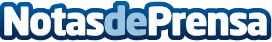 Ovohorse, proyecto pionero en España de reproducción asistida equina y clonación animalLos profesionales de Ovohorse a través de la plataforma de formación Ovolearning, impartirán cursos especializados para veterinarios interesados en la reproducción asistida equinaDatos de contacto:OvohorseReproducción asistida equina y clonación animal+ 34 662 15 46 26Nota de prensa publicada en: https://www.notasdeprensa.es/ovohorse-proyecto-pionero-en-espana-de Categorias: Nacional Veterinaria Emprendedores Cursos Otras ciencias Actualidad Empresarial http://www.notasdeprensa.es